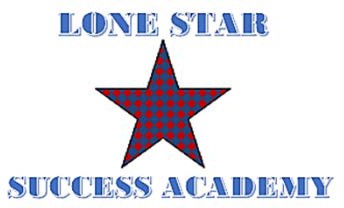 Lone Star Success Academy Meeting Agenda/NoticeThursday February 20, 20202019 10:30am (CST)********************************************To join the meeting************************************************Telephone:Dial: US:  1-699-900-6833  Meeting ID:  706-148-1363Notice is hereby given that on the 18th day of February 2020, the Advisory Board of Lake Granbury Academy Charter School will hold a regular board meeting at 10:30 a.m. at the Lake Granbury Youth Service Program Administration Office, 1300 Crossland Rd, Granbury, TX. The subjects to be discussed, considered, or upon which any formal action may be taken are as listed below. Please note that the sequence of items given in the posting is only approximate and that the order of individual items may be adjusted as necessary.Call to Order and Establish Quorum- 10:31 amWelcome and Recognition of Special Guests:  Scott, Montoya, Meyers, Bennett-Joseph, PritchettAction ItemsConsider Board approval of Board Minutes for the Meeting held on December 19, 2019 approved Montoya, Scott 2ndReports/Discussion ItemsSuperintendent and School report on: TEA Fingerprints for all staff- 6,500- approved Montoya, Scott. question condition of employment for future employeesNSLP Audit – March 18th     1st one for the school, in good position for audit.TEA Complaints, Investigations and Enforcement Division Response (my response attached) complaint went to TEA in reference to house bill 3 House Bill 3 Calculation (staff salary increase, etc.) school work with TEA and funding was submitted 2/18/2020 (30day response)ROP Quality Assurance Review feedback-exit feedback 2/20/20- improving school academics School Report Enrollment is down – 67 as of 2/19 (20 students down) decrease spendingHS Completer (two years in 7 months) Graduate this year Credit Recovery program is going extremely well-  Ms. Petty has program in place.CTE Program – moving forward with HVAC, coding students for CTEFinance Report - Monthly Financial Report- revenue expect to decrease with decrease in numbers, personnel increase, increase in rent, end the month positive and YTD positiveAdjournment:  10:56 amTracy Bennett-Joseph, M.Ed. Lake Granbury Academy Charter School Superintendent 